Volleyball Hobbyliga Leipzig e.V. 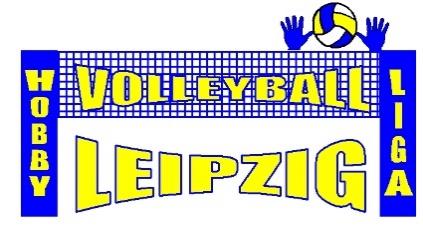 Anmeldung für die Saison 2024/25Hiermit melde ich für die Saison 2024/25 bei dem Volleyball Hobbyliga Leipzig e.V. folgende Mannschaft verbindlich an. Eine Teilnahme am Spielbetrieb ist nur als eingetragener Verein möglich. Die Mannschaft und ihre einzelnen Spieler erklären durch die Anmeldung:über eine geeignete Sportversicherung zu verfügen,von der gültigen Spielordnung des VHL e.V. Kenntnis zu haben undmit der Speicherung/ Verarbeitung für den Spielbetrieb relevanter persönlicher Daten einverstanden zu seinAlle Angaben gut leserlich, in Druckschrift. Alle Felder ausfüllen!Mannschaftsname: Männermannschaft  ❑ 	Frauenmannschaft	❑Pokalteilnahme:		ja ❑			nein ❑Neue Mannschaft:		ja ❑ 			nein ❑			ehemals ………………….Verein: 		............................................................................................................................................................Spieltag:                   ...............................................		Hallenzeit:    von:  		bis:Sporthalle: 	............................................................................................................................................................Besonderheiten/  		Anmerkungen:		.........................................................................................................................................Verantwortlicher:							Stellvertreter:Vorname, Name	                   Straße/ Hausnummer: PLZ/Ort:		     	Telefon:		Telefon mobil:	     Email (für Ergebnis-dienst erforderlich):   Die Startgebühren von 50.-€ habe ich am ..........................überwiesen. Der Einzahler/ Verwendungszweck/Mannschaftsname lautet: Die Rücksendung der Anmeldung mit kompletter Mannschaftsliste muss bis spätestens 31.01.2024 an den bisherigen Staffelleiter im Original als Scan im PDF- Format oder per Post erfolgen, ebenso die Überweisung der Startgebühr auf das Vereinskonto (siehe Spielordnung oder Anschreiben). 